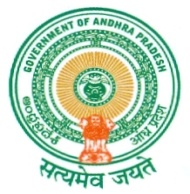 GOVERNMENT OF ANDHRA PRADESHABSTRACTAndhra Pradesh Reorganization Act, 2014 –Reorganization of Secretariat Departments and Heads of Departments – Creation of new Drawing and Disbursing Officer Codes for all DDOs of all Secretariat Departments and Heads of Departments for residuary  State of Andhra Pradesh for preferring claims through Pay and Accounts Offices and collection of receipts from the appointed day i.e., 02-06-2014 – Orders – Issued.-------------------------------------------------------------------------------------------------------------------------FINANCE (TFR) DEPARTMENTG.O.Ms.No.116.							       Dated: 21.05.2014									       Read the following:	Govt Circular Memo No.7164/SR/A1/2014 Dt.12-03-2014From the Director of Treasuries and Accounts, AP, Hyderabad Lr.No.N1/3180/2014 Dt.06-05-2014*******O R D E R:	In the reference 1st read above, Government have issued detailed operational guidelines and preparatory activities to be completed for establishment of Government of Telangana and Government of Andhra Pradesh on the appointed day, i.e. on June 2, 2014 and also directed to make necessary steps to run all existing I.T. applications of all Departments for both the States independently.2.	In the reference 2nd read above, the Director of Treasuries and Accounts has stated that the existing DDO codes of all Secretariat Departments and Heads of the Departments  including the District Offices and Regional Offices located in Hyderabad District can be used by the DDOs of Telangana State from the appointed day i.e., 02-06-2014  and informed that  new DDO codes have to be created to the DDOs of all Secretariat Departments and Heads of the Departments  located in Hyderabad for residuary State of Andhra Pradesh, to facilitate them to prefer claims through Pay and Accounts Offices of respective States and remittance of receipts for the DDOs of both the States duly enclosing the list  of DDO codes created for  the residuary State of Andhra Pradesh.3.	Government after careful examination of the matter, hereby, order that the existing Drawing and Disbursing Officer Codes of all Secretariat Departments,  Heads of Departments,  the District Offices and Regional Offices located in Hyderabad shall be used by respective Departments of Telangana State and the new Drawing and Disbursing Officers Codes created by the Director of Treasuries and Accounts, A.P. Hyderabad  (starting with the series“27”) shall be adopted by the DDOs of residuary Andhra Pradesh State from the appointed day i.e., 02-06-2014.  The DDO codes allotted to each of office of Andhra Pradesh State is shown in the annexure enclosed.   All transactions pertaining to their Offices should be booked under these newly created DDO codes only from the appointed day onwards i.e., 02-06-2014.  											   P.T.O.					:: 2  ::4.	All the Heads of Departments and Secretariat Departments are requested to issue suitable instructions to their subordinate Offices under their control to follow the newly created D.D.O. Codes. 5.	This G.O. is available in Andhra Pradesh Government Website http://goir.ap.gov.in.(BY ORDER AND IN THE NAME OF THE GOVERNOR OF ANDHRA PRADESH)         AJEYA KALLAM,PRINCIPAL SECRETARY TO GOVERNMENTToAll the Special Chief Secretaries/Principal Secretaries/Secretaries to Government.The Principal Secretary to Governor, Rajbhavan, Hyderabad.All Departments of Secretariat.All Heads of the Departments.All the Collectors and District Magistrate in the State.The Director of Treasuries and Accounts, A.P. Hyderabad.The Pay & Accounts Officer, A.P. Hyderabad.					The Director of Works Accounts, A.P. Hyderabad.                                                      The Deputy Financial Adviser, Finance (Works & Projects).The Secretary, A.P. Public Service Commission, Hyderabad.All District Judges.				The Registrar of High Court of A.P. Hyderabad.The Registrar of A.P. Administrative Tribunal, Hyderabad. All District Treasury Officers in the State.All Director of Works Accounts of Projects.All the Chief Executive Officers of Zilla Parishads.All the District Educational officers.All the Commissioners/Special Officers of Municipalities/Municipal Corporations.The Secretaries of Zilla Grandhalaya Samsthas through the Director of Public Libraries, A.P. Hyderabad.All Registrar of all the Universities.Copy to the Principal Accountant General (Audit) A.P. Hyderabad.Copy to the Principal Accountant General (A&E) A.P. HyderabadCopy to S.F./S.Cs.ANNEXURESLNODDOCODEDDO DESGNATION127000102005DY  DIRECTOR  OFAGRI INSECTICIDE ANLYST PESTICIDES TESTING LAB CC 227000102006COMMISSIONER &  DIRECTOR  OF AGRICULTURE327000105001COMMISSIONER  COOP AND REGISTER OF COOP SOCIETY427000202001AAO  DIRECTOR  OF ANIMAL HUSBANDRY 527000202022REGISTRAR AP VIGILANCE COMMISSION 627000203001AO  DIRECTOR  OF FISHERIES 727000302003AD TECHNICAL EDUCATION 827000303001ASST COMMR OF GOVT EXAMS 927000304088AO COMMISSIONER OF COLLEGIATE EDUCATION1027000305001AD AP STATE ARCHIVES DEPARTMENT  1127000308001AAO DIRECTOR OF SCHOOL EDN 1227000309001DIRECTOR OF ADULT EDUCATION 1327000312001ASST DIRECTOR ORIENTAL MANUSCRIPTS1427000313001AO DIRECTOR OF PUBLIC LIBRARIES 1527000314001DIRECTOR JAWAHAR BALABHAVAN 1627000401001DIRECTOR AP NATIONAL GREEN CORPS1727000402007ASST  DIRECTOR  HORTICULTURE GOVT GARDENS 1827000402010PRL CHIEF CONSERVATOR OF FOREST 1927000501001ASSISTANT SECRETARY ENERGY DEPARTMENT  2027000502001ASST ACCOUNTS OFFICER O/O CHIEF ELECTRICAL INSPECTOR TO GOVT2127000602013AAO, DIRECTOR OF CIVIL SUPPLIES 2227000702001ASST DIRECTOR TREASURIES AND ACCOUNTS 2327000702004DIST TREASURY OFFICE  CAPITAL TREASURY 2427000703001AO, DIRECTOR STATE AUDIT2527000704001AD, DIRECTOR OF GOVT LIFE INSURANCE2627000705001ASST PAY AND ACCOUNTS OFFICER, , O/O PAY AND ACCOUNTS OFFICE2727000802002AO COMM INFORMATION PUBLIC RELATION 2827000803001ASST SECRETARY APPSC 2927000902001JT  DIRECTOR  EPIDIMCS DH 3027000902002JT DIRECTOR INDUSTRIAL GEN DH 3127000902004DY  DIRECTOR  STATISTICS DH 3227000902013AO DIRECTOR OF MEDICAL EDUCATION 3327000902021A O DIRECTORATE MEDICAL EDN(PG LIEN)3427000902022 DIRECTOR  OF DME HEALTH3527000903014LS Tr GrI INDIAN MEDICAL SERVICES 3627000903049AO DEPARTMENT  OF AYUSH 3727000904002AO FAMILY WELFARE  3827000905001LAY SECY DIRECTOR INSTITUTE OF PRIVENTIVE MEDICINE3927000907003AD DRUGS CONTROL ADMN RO OTC 4027001002004AO SPECIAL PROTECTION FORCE 4127001002014AO C I D 4227001004001AD GOVT SECRATARIAT PRESS MINT COMPOUND 4327001004006AAO GOVT PRINTING DEPARTMENT  4427001004007AAO HQ GOVT PRINTING DEPARTMENT  4527001014001DEPUTY RIGISTRAR HIGH COURT OF AP 4627001014002REGISTRAR AP ADMINISTRATIVE TRIBUNAL 4727001014008APS LEGAL SERVICES  AUTHORITY 4827001014009 DIRECTOR  AP JUDICIAL ACADEMY 4927001014071 DIRECTOR   OF PROSECUTIONS 5027001014073ASST DIRECTOR (ADMIN)  O/O  DIRECTOR GENERAL ACB 5127001014075DY DIRECTOR CSDJW(CORRECTIONAL SERVICES DY DIRECTOR JUVENILE WELFARE)5227001014084IG PRISONS, DIRECTOR GENERAL OF PRISONS 5327001305004AAO, COMMISSIONER OF INDUSTRIES C & EP WING 5427001305005COMMISSIONER OF INDUSTRIES5527001306001DEPUTY DIRECTOR, DIRECTOR OF HANDLOOMS & TEXTILES 5627001307001ASST DIRECTOR ADMN DIRECTOR MINES & GEOLOGY 5727001308001AD,COMMISSIONER OF SUGAR & CANE COMMISSIONER 5827001401002DIRECTOR ELECTORNIC DELIVERY SERVICE e SEVA DEPT5927001502001A D MARKETING E 6027001502005AO, DIRECTOR OF  EMPLOYMENT & TRAINING 6127001503051SECT APSMJHB O/O COMMISSIONER OF LABOUR6227001505001AO BOILERS 6327001506001SENIOR INSPECTOR DIRECTOR OF FACTORIES  6427001605001DIRECTOR TRANSLATION 6527001609001AAO WEIGHS AND MEASURES DEPT6627001701001ASSISTANT SECRETARY TO GOVT GAD VE 6727001701004ASSISTANT SECRETARY AP VIG COMN 6827001701005ASSISTANT SECRETARY MINORITY WELFARE 6927001701006ASSISTANT SECRETARY YOUTH ADVANCE TOURISM & CULTURE 7027001701007SECY MINORITIES COMMN 7127001701008ASSISTANT SECRETARY WOMEN DEVELOPMENT CORPORATION WORK DEPARTMENT  7227001701009ASSISTANT SECRETARY AGRICULTURE & CO-OPERATIVE DEPARTMENT7327001701010ASSISTANT SECRETARY FOOD CIVIL SUPPLIES 7427001701011ASSISTANT SECRETARY REVENUE DEPARTMENT 7527001701012ASSISTANT SECRETARY HOME DEPARTMENT 7627001701013ASSISTANT SECRETARY INDUSTRIES & COMMERCE 7727001701014ASSISTANT SECRETARY LAW DEPARTMENT 7827001701015ASSISTANT SECRETARY SOCIAL WEL DEPARTMENT7927001701016ASSISTANT SECRETARY BC WELFARE DEPARTMENT 8027001701017ASSISTANT SECRETARY HOUSING DEPARTMENT  8127001701018ASSISTANT SECRETARY TRANSPORT ROADS AND DEVELOPMENT DEPARTMENT 8227001701021AO DEPARTMENT  OF PROTOCOL 8327001701022ASSISTANT SECRETARY TO GOVT PUBLIC ENTERP8427001701023A S REVENUE RELIEF WING AP8527001701024JT DIRECTOR INFORMATION TECHNOLOGY AND COMMUNICATION DEPARTMENT H8627001701025ASSISTANT SECRETARY TO GOVT GAD 8727001701026ASSISTANT SECRETARY AP LEGISLATIVE ASSEMBLY 8827001701027ASSISTANT SECRETARY LABOUR EMPLOYMENT & TRINING 8927001701028ASSISTANT SECRETARY ANIMAL HUSBANDARY & FISHERIES DEPARTMENT9027001701029ASSISTANT SECRETARY PROJECT MONITORING UNIT9127001701030ASSISTANT SECRETARY HIGHER EDUCATION DEPARTMENT9227001701031ASSISTANT SECRETARY MA HM UDA DEPARTMENT 9327001701032ASSISTANT SECRETARY IRRGN DEPARTMENT9427001701033ASSISTANT SECRETARY FOREST SCI TECH 9527001701034ASSISTANT SECRETARY MEDICAL DEPARTMENT 9627001701035ASSISTANT SECRETARY PANCHAYAT RAJ 9727001701036ACCOUNTS OFFICER STATE ELECTION COMMISSION 9827001701038ASSISTANT SECRETARY FINANCE CLAIMS9927001701041ASSISTANT DIRECTOR STATE ARCHIVES 10027001701042SECTION OFFICER A P WOMENS COMMISSION10127001701045ASSISTANT SECRETARY SCHOOL EDUCATION 10227001701046ASSISTANT SECRETARY NATIONAL SERVICE SCHEMES 10327001701047ASSISTANT SECRETARY I & CAD PW DEPARTMENT10427001701048ASSISTANT SECRETARY FIN PROJECTS PLAN10527001701050ASSISTANT SECRETARY YOUTH AND TOURISM10627001701053A O A P INFORMATION COMMISSION10727001701055ASSISTANT SECRETARY DDO RSAD DEPARTMENT  AP SECRETARIAT10827001701056INFRSTR INVEST DEPARTMENT SECRETARIAT10927001701057REGIONAL VIGILENCE ENFORECEMENT  CITY II11027001701085PM PIU NATIONAL CYCLONE RISK MITIDATION PROJECT11127001802002 DIRECTOR  OF MUNCIPAL ADMINISTRATION11227001803001AO DIRECTOR TOWN AND COUNTRY PLANNING 11327001804002DY EE PUBLIC HEALTH ENC 11427001903001SURVEY COMMISSIONER WAKFS A11527002001001ASSISTANT SECRETARY FINANCE PLG DEPARTMENT11627002002002DY DIRECTOR ECONOMICS AND STATISTICS11727002203004NTPA TO ENGINEER IN CHIEF RURAL WATER SUPPLY DEPT11827002301003JOINT DIRECTOR, SETTLEMENTS 11927002302021ASSISTANT SECRETARY CLR 12027002303001DCTO GENERAL OFFICE OF THE COMM COMMERCIAL TAX12127002303002CTO COMPUTER  WING CCT 12227002303003CTO OFFICE OF SR BEFORE STAT 12327002303004ADDITIONAL COMMISSIONER, STAFF COLLEGE, COMMERCIAL TAX DEPARTMENT12427002303006SECRETARY SALES  TAX TRIBUNAL  12527002303007MANAGER CCT ENFORCEMENT WING 12627002303051CTO PROJECT MANAGMENT TEAM 12727002304001ASSISTANT SECRETARY COMMISSIONER OF PROHIBITION & EXCISE12827002304002ASSISTANT SECRETARY DIRECTOR OF PROHIBITION & EXCISE12927002304005ASSISTANT SECRETARY DIRECTOR DISTRICT BREVARIES 13027002307001DEPUTY COMMISSIONER (SERVICES) ENDOWMENTS 13127002308001AIG II C and I G, REGISTRATION & STAMPS13227002401001AAO COMMISSIONER OF SOCIAL WELFARE 13327002401003AAO DIRECTOR OF SAINIK  WELFARE 13427002403001A A O COMMR TRIBAL WELFARE13527002503002AO COMMISSIONER OF BC WELFARE DEPARTMENT  13627002503004CHIEF ACCOUNTS OFFICER COMMISSIONER OF RURAL DEVELOPENT13727002602001NON TECHNICAL PERL ASST ROADS AND BUILDINGS 13827002603001CAO FA TRANSPORT COMMISSION AP 13927002701001AO COMMISSIONER OF WOMEN CHILD WELFARE14027002703001AO DIRECTOR WELFARE HANDICAPPED 14127002802001AO CULTURAL AFFAIRS DEPARTMENT  14227002803001AAO DEPARTMENT  OF TOURISM 14327002804016DY DIRECTOR OF YOUTH SERVICES 14427001304001AD SERI CULTURE 14527002804001AO DIRECTOR OF NCC 14627000307001COMMISSIONER OF INTERMIDIATE EDUCATION 14727002202003COMMISSIONER OF PANCHAYAT RAJ 14827001004003AP GOVT TEXT BOOK 14927000502002DEPARTMENT  CHIEF ELECTRICAL INSPECTOR15027001002003AAO DG IGP15127001002029IG GREYHOUNDS 15227001002027AAO OCTOPUS 15327002602001ENGINEER IN CHIEF (R & B) 15427002203001ENGINEER IN CHIEF (PR)15527000308402STATE PROJECT DIRECTOR, RAJIV VIDYA MISSION, HYD15627001005001DIRECTOR, DISASTER MANAGEMENT AND FIRE SERVICES15727001014004ADVOCATE GENERAL AP 15827001004008ASSISTANT DIRECTOR STATIONARY & STORES PURCHASE15927000103001Dir Of Horticulture16027000306001Dir of Archaeolagy n mines16127000401002AP POLLUTION CONTROL BOARD16227000701001Dir of Works Accounts16327000701002PD,PPMU,HYD16427000816001Dir gen,Vigilance Enforcement16527000908001Director,Ins Medical Services16627001017001State Police Recruitment board16727001205001Commissionerate of Tenders16827001206001CE,Central Design Org,HYD16927001207001Dir Of Ground Water17027001209001Engg in chief(admin wing), Irrigation Dept17127001210001CE,MAJOR IRRIGATION17227001210002CE,HYDROLOGY17327001210003Commissioner Reconstruction & Rehabilitation17427001212001CE,MINOR IRRIGATION17527001220001Commissioner CADA17627001226001CE,Interstate Water Resources17727001701086AP BHAVAN,NEW DELHI17827001901001Dir Minorities Welfare17927002301004Commissioner,Disaster Management18027002404001Chief Engg,Tribal Welfare18127002804017Dir Sports Authority